CALCIO A CINQUESOMMARIOSOMMARIO	1COMUNICAZIONI DELLA F.I.G.C.	1COMUNICAZIONI DELLA L.N.D.	1COMUNICAZIONI DELLA DIVISIONE CALCIO A CINQUE	1COMUNICAZIONI DEL COMITATO REGIONALE MARCHE	1NOTIZIE SU ATTIVITA’ AGONISTICA	2COMUNICAZIONI DELLA F.I.G.C.COMUNICAZIONI DELLA L.N.D.COMUNICAZIONI DELLA DIVISIONE CALCIO A CINQUECOMUNICAZIONI DEL COMITATO REGIONALE MARCHEPer tutte le comunicazioni con la Segreteria del Calcio a Cinque - richieste di variazione gara comprese - è attiva la casella e-mail c5marche@lnd.it; si raccomandano le Società di utilizzare la casella e-mail comunicata all'atto dell'iscrizione per ogni tipo di comunicazione verso il Comitato Regionale Marche. PRONTO AIA CALCIO A CINQUE334 3038327SPOSTAMENTO GARENon saranno rinviate gare a data da destinarsi. Tutte le variazioni che non rispettano la consecutio temporum data dal calendario ufficiale non saranno prese in considerazione. (es. non può essere accordato lo spostamento della quarta giornata di campionato prima della terza o dopo la quinta).Le variazione dovranno pervenire alla Segreteria del Calcio a Cinque esclusivamente tramite mail (c5marche@lnd.it) con tutta la documentazione necessaria, compreso l’assenso della squadra avversaria, inderogabilmente  entro le ore 23:59 del martedì antecedente la gara o entro le 72 ore in caso di turno infrasettimanale.Per il cambio del campo di giuoco e la variazione di inizio gara che non supera i 30 minuti non è necessaria la dichiarazione di consenso della squadra avversaria.TORNEO CALCIO A CINQUE PRIMAVERILE UNDER 17Si comunica che le iscrizioni per il Torneo in epigrafe termineranno entro e non oltre il giorno:DOMENICA 31 MARZO 2019, ORE 19:00Per procedere all'iscrizione si ricorda alle Società di seguire l’“applicazione guidata richiesta iscrizioni” all’interno del menu "Iscrizioni regionali e provinciali" all'interno dell'area società nel portale www.lnd.it.Si fa presente inoltre il termine del 31 marzo p.v. non sarà derogabile, pertanto si sollecitano tutte le Società ad ottemperare alle iscrizioni entro tale scadenza. I Tornei avranno inizio SABATO 06 APRILE p.v.FINALS 2018/2019Le Società che volessero organizzare le Finali di Calcio a Cinque Under 21, Under 19, Under 17 (Final Four), Under 15 e Serie C Femminile Sabato 13 e Domenica 14 aprile 2019 sono pregate di presentare la propria candidatura a mezzo e-mail (c5marche@lnd.it).AUTORIZZAZIONE EX ART. 34/3 N.O.I.F.Vista la certificazione presentata in conformità all’art. 34/3 delle N.O.I.F. si concede l’autorizzazione (al compimento del 14° anno di età per le calciatrici e del 15° anno di età per i calciatori) al seguente calciatore:FAZZINI ALESSANDRO       nato 31.10.2003 	A.S.D. REAL ANCARIANOTIZIE SU ATTIVITA’ AGONISTICAUNDER 17 C5 REGIONALI MASCHILIFASE FINALESi pubblicano di seguito gli accoppiamenti dei Quarti di Finale.Gli organici indicati sono stilati fatto salvo eventuali diverse determinazioni e/o provvedimenti degli Organi di Giustizia Sportiva. Ottavi di Finale (gara andata 30/03/2019)Le 8 squadre del girone “Gold” e le prime 4 dei due gironi “Silver” disputeranno gli Ottavi di Finale in gara unica da disputarsi come segue:- 1^ squadra classificata girone “Gold”	- 	4^ squadra classificata girone “Silver – A”	= AHELVIA RECINA FUTSAL RECA – DINAMIS 1990- 2^ squadra classificata girone “Gold”	- 	4^ squadra classificata girone “Silver – B”	= BC.U.S. ANCONA – L’ALTRO SPORT CALCIO A 5- 3^ squadra classificata girone “Gold”	- 	3^ squadra classificata girone “Silver – B”	= CAUDAX 1970 S.ANGELO – AMICI DEL CENTROSOCIO SP.- 4^ squadra classificata girone “Gold”	- 	3^ squadra classificata girone “Silver – A”	= DREAL FABRIANO – AMICI 84- 5^ squadra classificata girone “Gold”	- 	2^ squadra classificata girone “Silver – A”	= EC.U.S. MACERATA CALCIO A5 – CALCIO A 5 CORINALDO- 6^ squadra classificata girone “Gold”	- 	2^ squadra classificata girone “Silver – B”	= FFUTSAL ASKL – CANTINE RIUNITE CSI- 7^ squadra classificata girone “Gold”	- 	1^ squadra classificata girone “Silver – B”	= GREAL S.COSTANZO CALCIO A 5 – GROTTACCIA 2005- 8^ squadra classificata girone “Gold”	- 	1^ squadra classificata girone “Silver – A”	= HETA BETA FOOTBALL – ITALSERVICE C5Al termine dei tempi regolamentari, in caso di parità, si disputeranno due tempi supplementari di 5 minuti ciascuno.Se anche al termine dei tempi supplementari si verificasse la situazione di parità si qualificherà al turno successivo la squadra proveniente dal girone “Gold” (squadra ospitante).PROGRAMMA GARE QUARTI DI FINALEGIRONE OF - 1 GiornataTABELLONE FASE FINALEQuarti di Finale (gara andata 06/04/2019)Le 8 squadre qualificate disputeranno i Quarti di Finale in gara unica da disputarsi secondo il seguente schema; giocherà in casa la squadra meglio classificata nella seconda fase. Nel caso in cui le due squadre provengano una dal girone “Gold” ed una dal girone “Silver”, si giocherà in casa della proveniente del girone “Gold”:- vincente A 					- 	vincente H			= W- vincente B					- 	vincente G			= X	 		- vincente C					- 	vincente F			= Y- vincente D				 	- 	vincente E			= ZAl termine dei tempi regolamentari, in caso di parità, si disputeranno due tempi supplementari di 5 minuti ciascuno.Se anche al termine dei tempi supplementari si verificasse la situazione di parità si qualificherà al turno successivo la squadra che gioca in casa.Semifinali - FinaleGara Unica dal 13 al 14 aprile 2019Le 4 società vincenti i Quarti di Finale disputeranno, in sede unica la gara di semifinale nel corso delle “Finals” giovanili; il regolamento e la disciplina sportiva delle “Finals” saranno oggetto di apposito C.U.Gli accoppiamenti delle Semifinali saranno sorteggiati.DELIBERE DEL TRIBUNALE  FEDERALE TERRITORIALEIl Tribunale federale territoriale del Comitato Regionale Marche, costituito dall’Avv. Giammario Schippa - Presidente; dall’Avv. Piero Paciaroni - Vicepresidente; Avv. Francesco Scaloni; dal Dott. Lorenzo Casagrande Albano - Componenti; con l’assistenza del Rag. Angelo Castellana - Segretario, si è riunito il giorno 19 marzo 2019 ed ha assunto le seguenti decisioni:DEFERIMENTO DELLA PROCURA FEDERALE DELLA F.I.G.C. A CARICO DEI SIGG. FRAGOMENI FILOMENA, MORICHELLI MARTINA, NACCI LUANA E DELL’A.S.D. ATLETICO URBINO C5 1999Il deferimento Con provvedimento in data 28 gennaio 2019  federale ha deferito i soggetti indicati in epigrafe per rispondere:FRAGOMENI Filomena, all’epoca dei fatti Presidente dell’A.S.D. Atletico Urbino C5 1999, della violazione di cui agli artt. 1bis, comma 1, e 10, comma 2, del Codice di giustizia sportiva, anche in relazione agli artt. 7, comma 1, dello Statuto Federale, 39 e 43, commi 1 e 6, delle NOIF, per avere omesso di provvedere al regolare tesseramento della calciatrice Nacci Luana e a far sottoporre la medesima agli accertamenti medici ai fini dell’idoneità sportiva e di dotarla di specifica copertura assicurativa, nonché per aver consentito l’utilizzo della stessa, pur sapendola in posizione irregolare, nel corso della gara Atletico Urbino C5/San Michele del 4.11.2018, valevole per il Campionato C5 Femminile; MORICHELLI Martina, Capitano della squadra dell’A.S.D. Atletico Urbino C5 1999, della violazione di cui all’art. 1bis, comma 1, del Codice di giustizia sportiva, anche in relazione agli artt. 61, commi 1 e 5, 39 e 43, commi 1 e 6, delle NOIF, per avere ella, in qualità di capitano, svolto le funzioni di Accompagnatore Ufficiale della squadra della stessa Società, in occasione della gara Atletico Urbino C5/San Michele del 4.11.2017, valevole per il Campionato C5 Femminile, in cui è stata impiegata, in posizione irregolare perché non tesserata, la calciatrice Nacci Luana, sottoscrivendo la distinta di gara, consegnata all’Arbitro, con attestazione della regolare posizione della calciatrice, consentendo così che la medesima partecipasse alla gara senza averne titolo e senza essersi sottoposta agli accertamenti medici ai fini dell’idoneità sportiva e senza essersi dotata di specifica copertura assicurativa;NACCI Luana, calciatrice, della violazione di cui all’art. 1bis, commi 1 e 5, in relazione all’art. 10, comma 2, del Codice di giustizia sportiva e artt. 39 e 43, commi 1 e 6, delle NOIF, per avere ella disputato, in posizione irregolare, la gara Atletico Urbino C5/San Michele del 4.11.2017, valevole per il Campionato C5 Femminile, nelle fila dell’A.S.D. Atletico Urbino C5 1999, senza averne titolo perché non tesserata e senza essersi sottoposta agli accertamenti medici ai fini dell’idoneità sportiva e senza essersi dotata di specifica copertura assicurativa;l’A.S.D. ATLETICO URBINO C5 1999, a titolo di responsabilità diretta ed oggettiva, ai sensi dell’art. 4, commi 1 e 2, del Cgs, per i comportamenti posti in essere dai soggetti innanzi indicati; società alla quale gli stessi appartenevano al momento della commissione dei fatti e, comunque, nei cui confronti o nel cui interesse era espletata l’attività contestata, ai sensi dell’art. 1bis, comma 5, del Codice di giustizia sportiva.Con nota del 7 febbraio 2019 questo Tribunale federale, ai sensi dell’art. 30, 10° comma, del Codice di giustizia sportiva, ha disposto la notificazione dell’avviso di convocazione per la trattazione del giudizio, fissata per l’odierna riunione, con l’avvertimento che gli atti sarebbero rimasti depositati nei termini di legge potendo le parti, entro tali termini, prenderne visione, richiederne copia e presentare memorie ed istanze e quant’altro ritenuto utile ai fini della difesa. Il dibattimentoAll’odierna riunione di trattazione, come sopra fissata, erano presenti: il rappresentante della Procura federale ed il sig. Lazzari Marco, per  e  deferita.Il rappresentante della Procura Federale illustrava i motivi del deferimento, ribadiva la validità, la fondatezza e la prova raggiunta degli addebiti contestati e concludeva per l’affermazione di responsabilità dei deferiti con richiesta di irrogazione di sanzioni come a verbale d’udienza.Il rappresentante dei deferiti sopra indicati ha chiesto il proscioglimento ovvero, in subordine l’applicazione di sanzioni minime, precisando che la calciatrice in questione era in possesso della richiesta certificazione medica, ma di non essere in grado di documentarlo.Sulle conclusioni come sopra trascritte, il Tribunale federale tratteneva il procedimento per la decisione. La decisione Il Tribunale federale, esaminati gli atti ed ascoltate le conclusioni del rappresentante della Procura federale e dei deferiti come sopra rappresentati, rileva quanto segue.Dalle risultanze acquisite agli atti del procedimento, risultano provati i fatti posti a fondamento del deferimento che, pertanto, deve ritenersi fondato per le ragioni ivi addotte ed alle quali, per brevità espositiva, si rinvia integralmente.Le condotte indicate integrano la fattispecie prevista e punita dall’art. 1bis, comma 1, del Codice di giustizia sportiva che, dunque, inducono ad affermare la responsabilità dei deferiti in ordine agli addebiti agli stessi contestati.Acclarata quindi la pacifica responsabilità dei deferiti, è l’entità delle sanzioni da applicare che deve formare oggetto di approfondimento e gradazione tenuto conto del contributo causale di ciascuno di loro.Alla luce di quanto qui emerso, può ragionevolmente affermarsi che il contributo causale della calciatrice Nacci Luana alla vicenda sia stato decisamente limitato eppertanto anche la sanzione alla stessa applicabile può essere limitata.Trattasi invero di materia di tesseramento nella quale la società ha svolto un ruolo preminente, fors’anche assorbente; non ultima, la considerazione che trattasi di violazioni risalenti alla stagione sportiva scorsa.Pertanto eque e congrue appaiono le sanzioni di cui al dispositivo. Il dispositivoIl Tribunale federale territoriale, in accoglimento del deferimento proposto, applica le seguenti sanzioni:alla Presidente FRAGOMENI Filomena, l’inibizione per giorni 30 (trenta); alla calciatrice MORICHELLI Martina, l’ammonizione;alla calciatrice NACCI Luana, l’ammonizione;all’A.S.D. ATLETICO URBINO C5 1999, l’ammenda di € 100,00 (cento/00).Manda alla Segreteria del Comitato Regionale Marche per le comunicazioni e gli adempimenti conseguenti.Così deciso in Ancona, nella sede della FIGC - LND - Comitato Regionale Marche, in data 19 marzo 2019. Il Relatore                                                                                                Il Presidente                                              F.to Lorenzo Casagrande Albano                                                           F.to Giammario SchippaIl Segretario f.f.F.to Francesco Scaloni           *     *     *ORARIO UFFICISi ricorda che l’orario di apertura degli uffici del Comitato Regionale Marche è il seguente:Durante i suddetti orari è garantito, salvo assenza degli addetti per ferie o altro, anche il servizio telefonico ai seguenti numeri:Segreteria			071/28560404Segreteria Calcio a 5		071/28560407Ufficio Amministrazione	071/28560322 (Il pomeriggio solo nel giorno di lunedì)Ufficio Tesseramento 	071/28560408 (Il pomeriggio solo nei giorni di mercoledì e venerdì)Le ammende irrogate con il presente comunicato dovranno pervenire a questo Comitato entro e non oltre il 08/04/2019.Pubblicato in Ancona ed affisso all’albo del C.R. M. il 27/03/2019.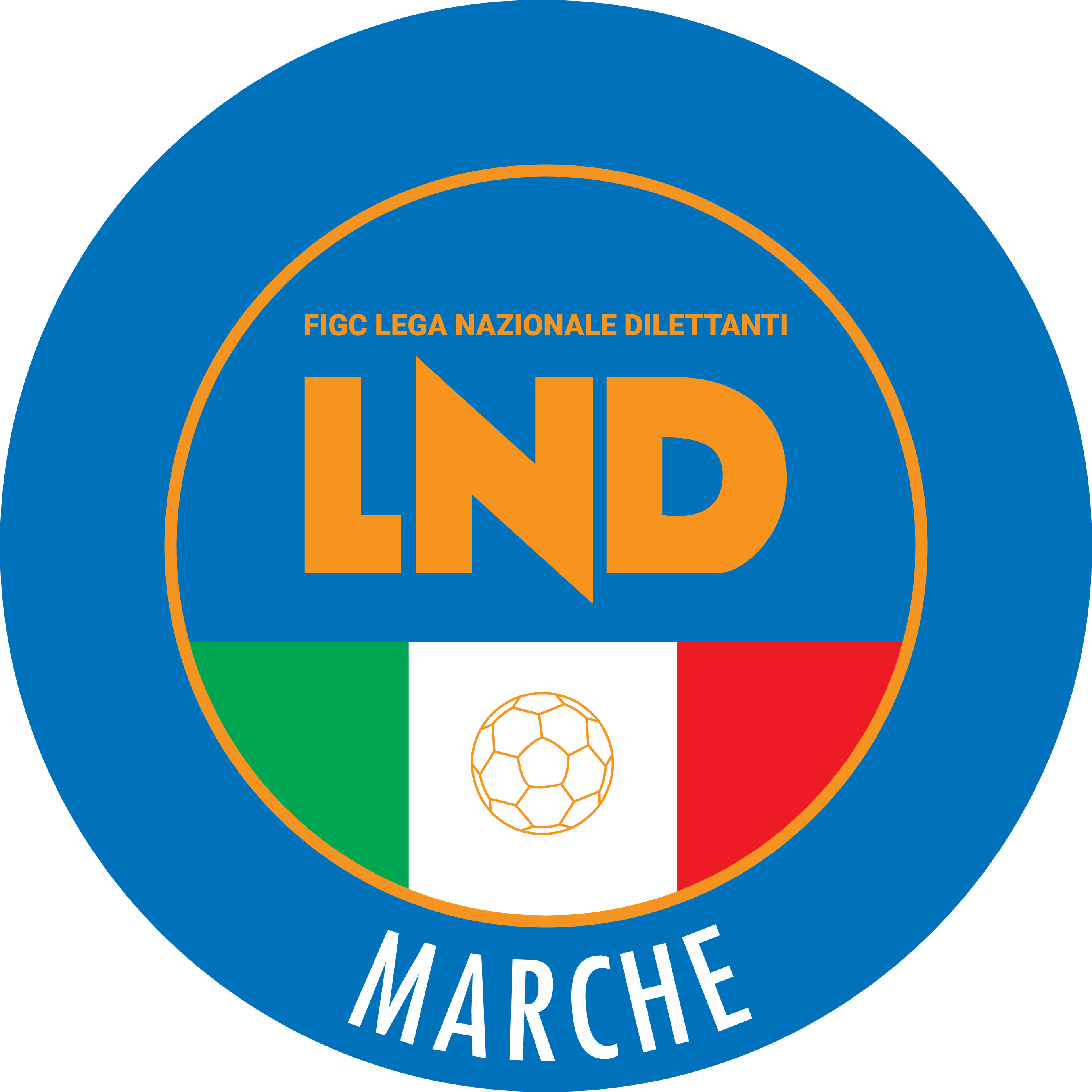 Federazione Italiana Giuoco CalcioLega Nazionale DilettantiCOMITATO REGIONALE MARCHEVia Schiavoni, snc - 60131 ANCONACENTRALINO: 071 285601 - FAX: 071 28560403sito internet: marche.lnd.ite-mail: c5marche@lnd.itpec: marche@pec.figcmarche.itStagione Sportiva 2018/2019Comunicato Ufficiale N° 92 del 25/03/2019Stagione Sportiva 2018/2019Comunicato Ufficiale N° 92 del 25/03/2019Squadra 1Squadra 2A/RData/OraImpiantoLocalita' ImpiantoIndirizzo ImpiantoAUDAX 1970 S.ANGELOAMICI DEL CENTROSOCIO SP.A30/03/2019 15:30PALESTRA IST.BETTINO PADOVANOSENIGALLIAVIA ANTONIO ROSMINI 22/BC.U.S. ANCONAL ALTRO SPORT CALCIO A 5A30/03/2019 18:30PALLONE GEODETICO CUS ANCONAANCONAVIA GROTTE DI POSATORA 19/AHELVIA RECINA FUTSAL RECADINAMIS 1990A30/03/2019 15:30C.S. RECANATESE SCOPERTORECANATIVIA ALDO MOROREAL FABRIANOAMICI 84A30/03/2019 18:30PALESTRA "FERMI"FABRIANOVIA B.BUOZZIREAL S.COSTANZO CALCIO 5GROTTACCIA 2005A30/03/2019 18:15PALESTRA COMUNALESAN COSTANZOVIA DELLA SANTA SELVINOC.U.S. MACERATA CALCIO A5CALCIO A 5 CORINALDOA31/03/2019 15:00PALESTRA SCUOLA"F.LLI CERVI"MACERATAVIA FRATELLI CERVIETA BETA FOOTBALLITALSERVICE C5A31/03/2019 17:00PALASPORT "BIAGIONI"FANOCUCCURANO DI FANOFUTSAL ASKLCANTINE RIUNITE CSIA31/03/2019 16:00CAMPO COPERTO EZIO GALOSIASCOLI PICENOLOC.MONTEROCCO VIA A.MANCINI            Ottavi di Finale  Quarti di Finale      SemifinaliAHELVIA RECINA FUTSAL RECAADINAMIS 1990HETA BETA FOOTBALLHITALSERVICE C5DREAL FABRIANODAMICI 84EC.U.S. MACERATA CALCIO A5ECALCIO A 5 CORINALDOCAUDAX 1970 S.ANGELOCAMICI DEL CENTROSOCIO SP.FFUTSAL ASKLFCANTINE RIUNITE CSIBC.U.S ANCONABL’ALTRO SPORT CALCIO A 5GREAL S.COSTANZO CALCIO 5GGROTTACCIA 2005GIORNOMATTINOPOMERIGGIOLunedìchiuso15.00 – 17,00Martedì10.00 – 12.00chiusoMercoledìchiuso15.00 – 17.00Giovedì10.00 – 12.00chiusoVenerdìchiuso15.00 – 17.00Il Responsabile Regionale Calcio a Cinque(Marco Capretti)Il Presidente(Paolo Cellini)